VSTUPNÍ ČÁSTNázev moduluPříprava základních pokrmů studené kuchyně EKód modulu65-m-2/AJ01Typ vzděláváníOdborné vzděláváníTyp modulu(odborný) teoreticko–praktickýVyužitelnost vzdělávacího moduluKategorie dosaženého vzděláníE (dvouleté, EQF úroveň 2)E (tříleté, EQF úroveň 3)Skupiny oborů65 - Gastronomie, hotelnictví a turismusKomplexní úlohaProfesní kvalifikacePříprava pokrmů studené kuchyně
(kód: 65-002-H)
Platnost standardu od11. 04. 2017Obory vzdělání - poznámky65-51-E/01 Stravovací a ubytovací služby65-51-E/02 Práce ve stravováníDélka modulu (počet hodin)36Poznámka k délce moduluPlatnost modulu od30. 04. 2020Platnost modulu doVstupní předpokladyBOZP a hygiena při práci s potravinami, Předběžná příprava potravin.JÁDRO MODULUCharakteristika moduluModul je zaměřen na základní pokrmy studené kuchyně a jejich přípravu. Žáci se seznámí s charakteristikou a přípravou základních pokrmů studené kuchyně. Po absolvování modulu bude žák schopen charakterizovat a připravit jednotlivé druhy pokrmů studené kuchyně s dodržením zásad bezpečnosti práce, hygienických předpisů a požadavků na estetiku a jednotnost výrobků.Očekávané výsledky učeníOčekávané výsledky učení vycházejí z kompetencí definovaných v profesní kvalifikaci 65-002-H Příprava pokrmů studené kuchyně:Volba postupu práce, potřebných surovin a zařízení pro přípravu pokrmůPřejímka potravinářských surovinPříprava a estetická úprava studených pokrmů pro slavnostní příležitostiProvádění hygienicko-sanitační činnosti v potravinářských provozech a dodržování hygienických předpisůOrganizování práce v gastronomickém provozuŽák:charakterizuje pokrmy studené kuchyně,vyjmenuje druhy výrobků studené kuchyně,uvede technologii přípravy výrobků studené kuchyně,uplatňuje smysl pro estetické cítění, barevnost a detail,dodržuje požadavky na úpravu v souladu s hygienickými předpisy,pracuje s Recepturami studených pokrmů,připravuje suroviny pro výrobu pokrmů studené kuchyně,vhodným způsobem nakládá s inventářem.Kompetence ve vazbě na NSK65-002-H Příprava pokrmů studené kuchyně:Volba postupu práce, potřebných surovin a zařízení pro přípravu pokrmůPřejímka potravinářských surovinPříprava a estetická úprava studených pokrmů pro slavnostní příležitostiProvádění hygienicko-sanitační činnosti v potravinářských provozech a dodržování hygienických předpisůOrganizování práce v gastronomickém provozuObsah vzdělávání (rozpis učiva)Význam a druhy výrobků studené kuchyněÚprava ochuceného másla a pomazánekÚprava sýrových a masitých pěnMajonézyÚprava složitých salátůÚprava plněných a obložených vajecÚprava plněné zeleniny a ovoceÚprava aspiku, rosolu a výrobky z nichObložené mísyObložené chlebíčky a kanapkyUčební činnosti žáků a strategie výukyVýuka probíhá v odborné učebně za využití názorných pomůcek a informačních a komunikačních technologií (PC, dataprojektor) a v učebně odborného výcviku.Ve výuce se doporučuje kombinovat uvedené metody výuky:Metody slovní:monologické metody (popis, vysvětlování, výklad),dialogické metody (rozhovor, diskuse),metody práce s textem.Metody názorně-demonstrační:projekce statická a dynamická,názorné ukázky.Metody praktické:instruktáž,nácvik pracovních dovedností,příprava surovin a výrobků studené kuchyně.Žák v rámci teoretické výuky:charakterizuje význam výrobků studené kuchyně a vyjmenuje druhy výrobků,charakterizuje přípravu ochuceného másla a pomazánek a uvede jejich použití,charakterizuje přípravu sýrových a masových pěn a uvede jejich použití,charakterizuje přípravu majonézy a uvede majonézové omáčky,charakterizuje složité saláty, uvede jednotlivé druhy a jejich použití,popíše přípravu vařených vajec, charakterizuje plněná a obložená vejce a jejich použití,charakterizuje přípravu plněné zeleniny a ovoce a jejich použití,popíše přípravu rosolu a aspiku a uvede jejich využití,charakterizuje obložené mísy, vyjmenuje jejich druhy a suroviny na přípravu,charakterizuje chlebíčky a kanapky, vyjmenuje jejich druhy a suroviny na přípravu,aktivně se zapojuje do výuky, vyhledává informace v učebnici a odborných knihách, odpovídá na průběžné kontrolní otázky vyučujícího, zpracovává a předkládá zadané úkoly,pro osvojení učiva pracují žáci ve skupinách nebo individuálně, pravidelně si učivo opakují a uvědomují si souvislosti mezi jednotlivými obsahovými okruhy.Žák v rámci praktické výuky:volí vhodný technologický postup pro přípravu výrobku studené kuchyně,normuje dané pokrmy na stanovený počet porcí dle zadané receptury,převezme suroviny a smyslově zkontroluje jejich kvalitu a nezávadnost,vykonává přípravné práce a opracovává suroviny s minimálními ztrátami,používá vhodné technologické vybavení pro přípravu a opracování surovin,dodržuje ekologické předpisy při nakládání s odpady,připraví základní pokrmy studené kuchyně s typickými požadovanými vlastnostmi,volí vhodný inventář pro servis pokrmů,provádí estetickou úpravu pokrmu studené kuchyně, zkontroluje kvalitu, hmotnost a smyslově zhodnotí pokrm před expedicí,charakterizuje připravované pokrmy studené kuchyně,provádí úklid pracoviště v průběhu práce i po ukončení,v průběhu pracovních činností dodržuje zásady BOZP a hygienické předpisy,ošetřuje a vhodným způsobem udržuje inventář,zabezpečí a uskladní inventář po ukončení provozu.Zařazení do učebního plánu, ročník2., 3. ročníkVÝSTUPNÍ ČÁSTZpůsob ověřování dosažených výsledkůV rámci teoretického vyučování:Písemné a ústní zkoušení.Samostatná práce žáků: referát.Ověřování dosažených výsledků je realizováno písemnou a ústní zkouškou. Hodnoceno je využívání odborné terminologie a věcná správnost odpovědí.  Ověřované okruhy:Význam a druhy výrobků studené kuchyněÚprava ochuceného másla a pomazánekÚprava sýrových a masitých pěnÚprava složitých salátůÚprava plněných a obložených vajecÚprava plněné zeleniny a ovoceÚprava aspiku, rosolu a výrobky z nichObložené mísy, chlebíčky a kanapkyV rámci praktického vyučování žák samostatně připraví dva různé pokrmy studené kuchyně dle zadání učitele.Při plnění úkolu je žák hodnocen v oblastech:dodržování BOZP a hygieny,organizace práce,dodržení technologického postupu,vzhled, konzistence a chuť hotového pokrmu,způsob servisu, estetika a prezentace hotového pokrmu.Kritéria hodnoceníPro splnění modulu je tolerance maximální absence do 20 %.V rámci teoretického vyučování žák absolvuje písemné a ústní zkoušení, a to minimálně:1x písemné zkoušení,1x ústní zkoušení,1x referát na zadané téma.Bodové hodnocení pro písemné testy:100 – 91 % výborný90 – 81 % chvalitebný80 – 51 % dobrý50 – 31 % dostatečný30 – 0 % nedostatečnýV rámci praktického vyučování žák samostatně připraví dva různé pokrmy studené kuchyně dle zadání učitele.Při plnění úkolu je žák hodnocen v oblastech:dodržování BOZP a hygieny,organizace práce,dodržení technologického postupu,vzhled, konzistence a chuť hotového pokrmu,způsob servisu, estetika a prezentace hotového pokrmu.Žák je hodnocen známkou a slovně.Při hodnocení se uplatňuje sebehodnocení a individuální přístup.Doporučená literaturaRUNŠTUK, Jaroslav, Antonín PILAŘ a Růžena WAGNEROVÁ. Receptury studených pokrmů. 3. vyd. Hradec Králové: R plus, 2008. 815 s. ISBN 978-80-902492-9-5.SEDLÁČKOVÁ, Hana. Technologie přípravy pokrmů 5: učebnice pro střední odborná učiliště, učební obory kuchař-kuchařka, kuchař-číšník, číšník-servírka, a pro hotelové školy. 1. vyd. Praha: Fortuna, 2003. 135 s. ISBN 80-7168-863-0.ŠINDELKOVÁ, Alena, Ivana VYBÍRALOVÁ a Ludmila ČERMÁKOVÁ. Kuchařské práce: technologie: učebnice pro odborná učiliště. 1. vyd. Praha: Parta, 2001. ISBN 80-7320-016-3.PoznámkyDoporučené rozvržení hodin:teoretické vyučování: 24 hodinpraktické vyučování: 12 hodinObsahové upřesněníOV NSK - Odborné vzdělávání ve vztahu k NSKMateriál vznikl v rámci projektu Modernizace odborného vzdělávání (MOV), který byl spolufinancován z Evropských strukturálních a investičních fondů a jehož realizaci zajišťoval Národní pedagogický institut České republiky. Autorem materiálu a všech jeho částí, není-li uvedeno jinak, je Lukáš Kučera. Creative Commons CC BY SA 4.0 – Uveďte původ – Zachovejte licenci 4.0 Mezinárodní.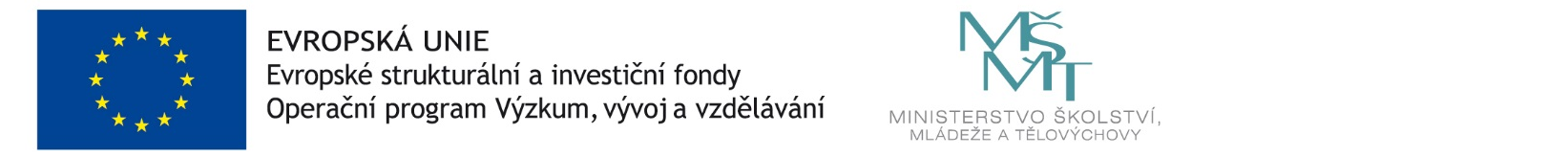 